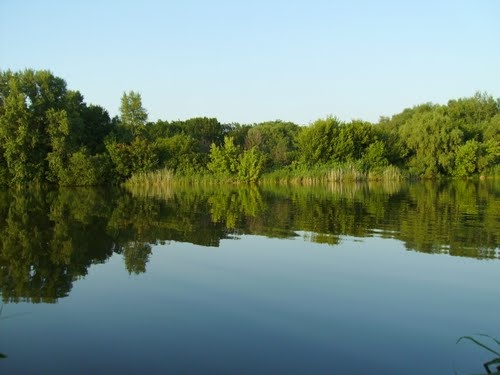 Уважаемые жители Канаевского муниципального образования.Одной из главных задач бюджетной политики является обеспечение прозрачности и открытости бюджетного процесса. Для привлечения большого количества граждан к участию в обсуждении вопросов формирования бюджета района и его исполнения разработан «Бюджет для граждан».«Бюджет для граждан» предназначен, прежде всего, для жителей, не обладающих специальными знаниями в сфере бюджетного законодательства. Информация «Бюджет для граждан» в доступной форме знакомит граждан с основными характеристиками бюджета Канаевского муниципального образования.Бюджетный процесс- ежегодное формирование и исполнение бюджета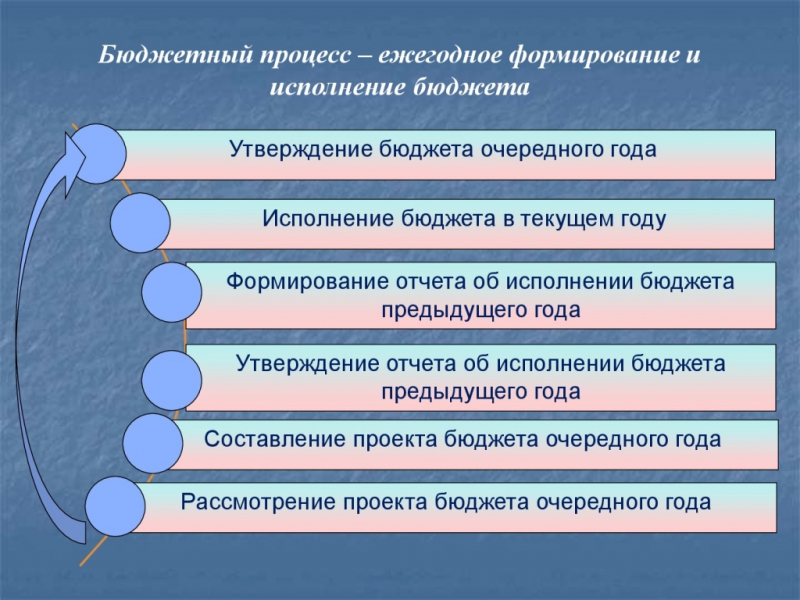 Что такое бюджет?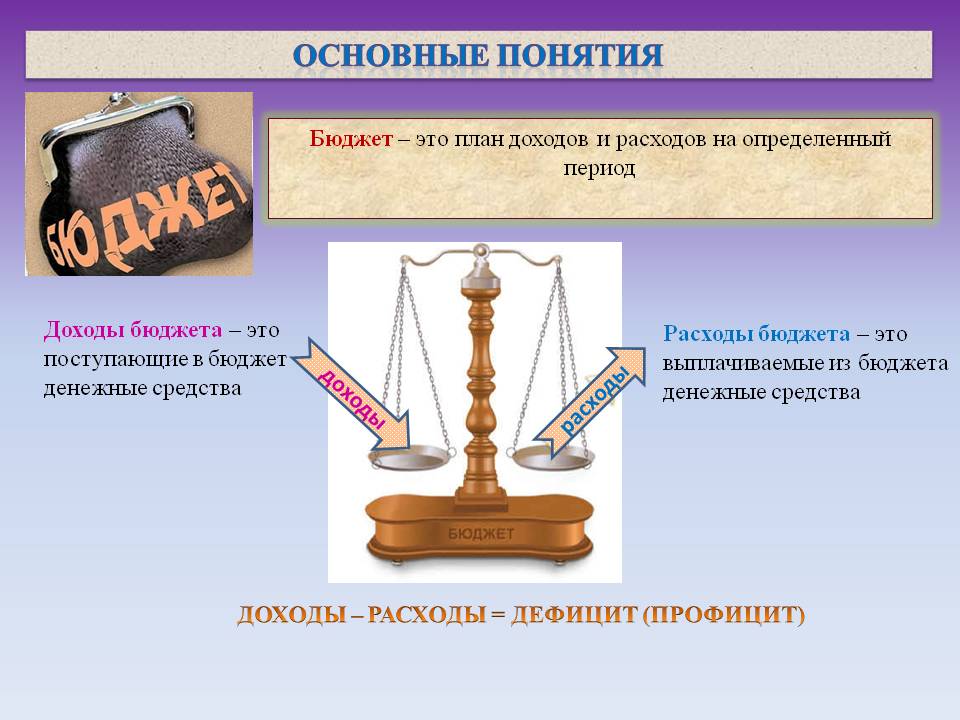 Бюджет Канаевского муниципального образования															тыс. руб.Зачем нужны бюджеты?Для выполнения своих задач муниципальному образованию необходим бюджет, который формируется за счет сбора налогов и безвозмездных поступлений направляемых на финансирование бюджетных расходов.Основные характеристики бюджета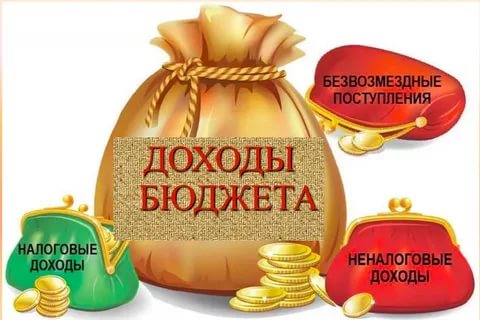 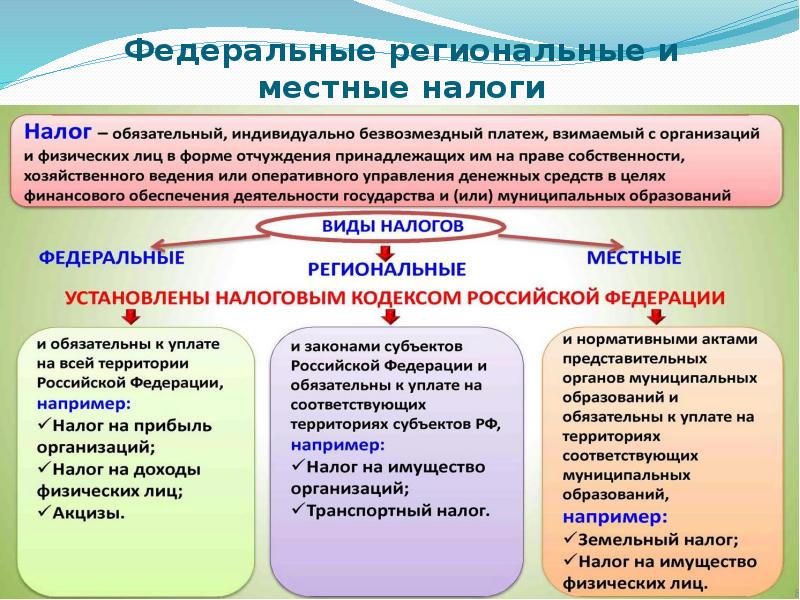 Налоги, зачисляемые в бюджет муниципального образования в 2021 годуСтруктура доходов бюджета Канаевского муниципального образованиятыс. руб.Доходы бюджета Канаевского муниципального образованияв расчете на 1 жителя( численность населения Канаевского муниципального образования на 01.01.2020г. 1330 человек) руб.	Доходная база бюджета по налоговым и неналоговым доходам сформирована на основании имеющегося доходного потенциала, с учётом показателей прогноза социально-экономического развития Канаевского муниципального образования на 2021 год и плановый период 2022 и 2023 годов.    Основными бюджетообразующими доходами бюджета муниципального образования  являются земельный налог, налог на доходы физических лиц и единый сельскохозяйственный налог.РАСХОДЫ.Расходы бюджета – выплачиваемые из бюджета денежные средства.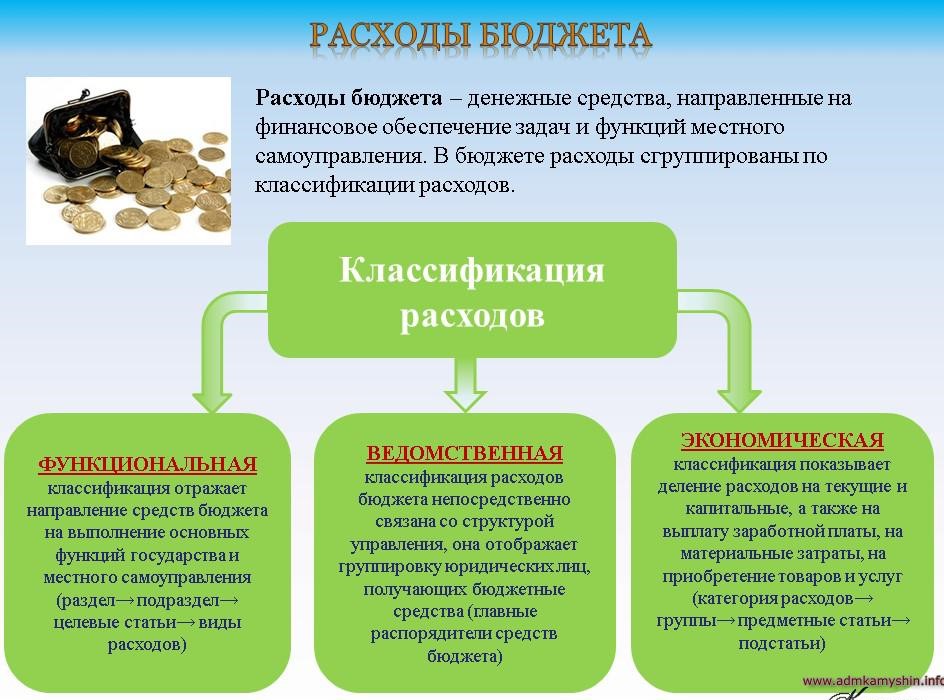 Расходы по основным функциям муниципального образования.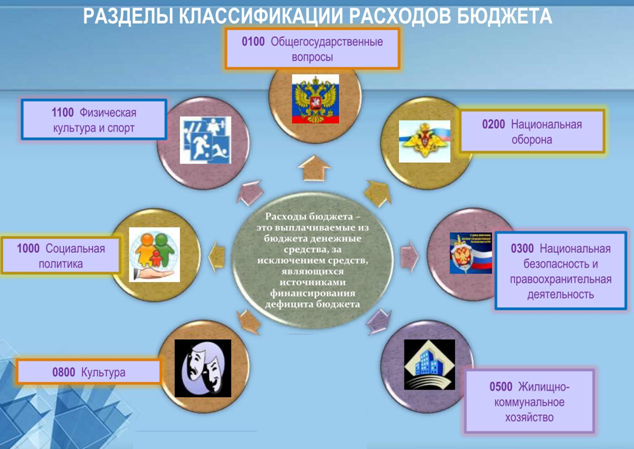 Структура расходов бюджета Канаевского муниципального образования по разделам в 2019-2023 годах.											%	%Расходы бюджета Канаевского муниципального образования по основным разделам на душу населения				руб.руб.Расходы бюджета Канаевского муниципального образования запланированы на 2021 год  в сумме 1752,8 тыс. рублей, на 2022 год в сумме 1635,2 тыс. рублей, на 2023 год  сумме 1609,0тыс. руб. Общий объем и структура расходов представлена в следующей форме:  										тыс. руб.Бюджетные ассигнования бюджета Канаевского муниципальногообразования по муниципальным программам 		тыс. руб.Планируемый объем муниципального долгаМуниципальный долг в Канаевском муниципальном образовании по состоянию на 01.01.2021г. – отсутствует.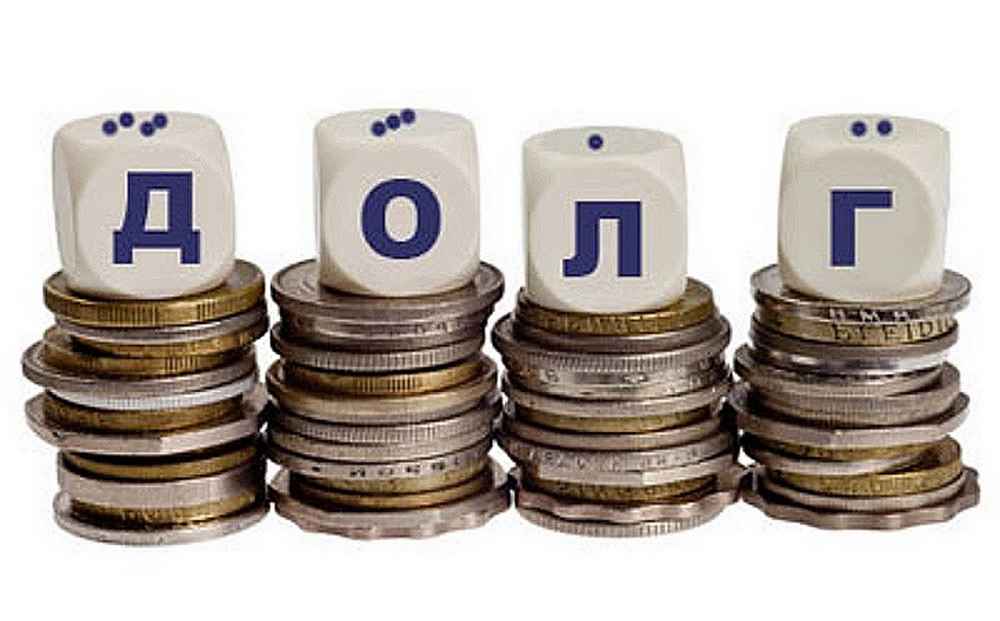 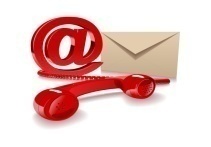 Контактная информация:        Адрес:  413963, Саратовская область, Ивантеевский район с. Канаевка.                       График работы с 8-00 до 16-12, перерыв с 12-00 до 13-00.                      Телефоны  (8 84579 5-36-21)                       Тел.5-36-21      Глава Канаевского муниципального образования   Федосеев А.И.      Электронная почта:   sovetadm@inbox.ruПоказателиОтчет2019 годОценка 2020 годПланПланПланПоказателиОтчет2019 годОценка 2020 год 2021 год2022 год2023 годДоходы, в том числе2828,32800,01752,81673,21683,0Налоговые, неналоговые доходы1960,41484,81482,31494,91498,8Безвозмездные поступления867,91315,2270,5178,3184,2Расходы, в том числе 3411,33139,61752,81673,21683,0Условно утвержденные38,074,0Общегосударственные вопросы2862,41516,31355,71258,51219,4Национальная оборона82,981,093,794,698,2Национальная экономика115,918,520,06,65,9Жилищно-коммунальное хозяйство 216,11369,3131,4113,5113,5Другие расходы134,0154,5152,0162,0172,0Баланс (доходы-расходы)(-)Дефицит или профицит(+)-583,0-339,60,00,00,0Доходы бюджетаДоходы бюджетаДоходы бюджетаНалоговые доходыНеналоговые доходыБезвозмездные поступления- налог на доходы физических лиц,- единый сельскохозяйственный налог, - налог на имущество физических лиц,- земельный налог- доходы от использования муниципального имущества,- доходы от продажи материальных и нематериальных активов,- штрафы за нарушение законодательства;- прочие неналоговые доходы- дотации;- субсидии;- субвенции;- иные межбюджетные трансфертыМежбюджетные трансферты - основной вид безвозмездных перечисленийВиды межбюджетныхтрансфертовОпределениеАналогия в семейномбюджетеДотации (от лат. «Dotatio» –дар, пожертвование)Предоставляются без определения конкретной цели их использованияВы даете своему ребенку «карманные деньги»Субвенции (от лат.Subveire»– приходить на помощь)Предоставляются на финансирование«переданных» другим публично-правовымобразованиям полномочийВы даете своему ребенку деньги и посылаете его в магазин купить продукты(по списку)Субсидии (от лат.«Subsidium» - поддержка)Предоставляются на условиях долевогософинансирования расходов других бюджетовВы «добавляете» денег для того, чтобы ваш ребенок купил себе новый телефон(а остальные он накопит сам)Налог на доходы физических лицНалог на имущество физических лицЗемельный налог                   3 %                                    100 %                                      100 %                   3 %                                    100 %                                      100 %                   3 %                                    100 %                                      100 %Местный бюджет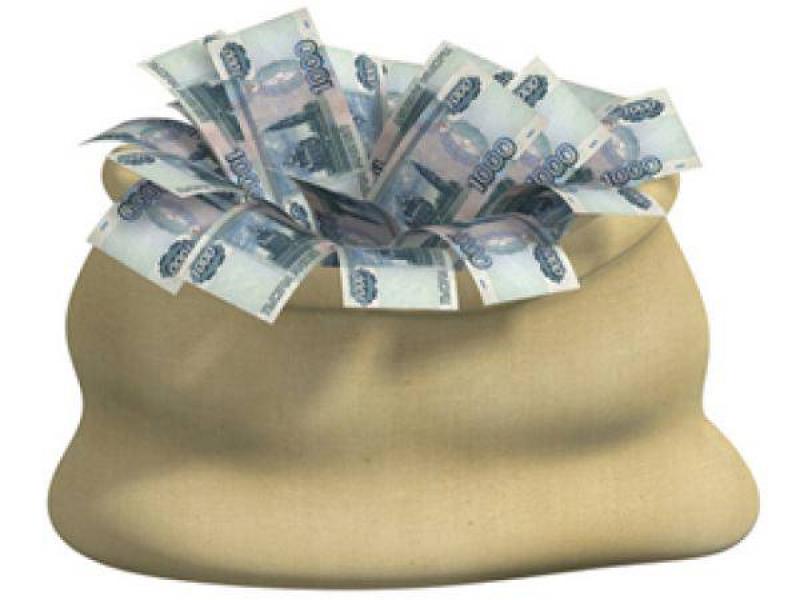 Местный бюджетМестный бюджетНаименование доходовОтчет2019 годОценка 2020 годПланПланПланНаименование доходовОтчет2019 годОценка 2020 год2021 год2022 год2023 годНалоговые доходы всего:1956,61481,71478,31490,91494,8в том численалог на доходы физических лиц162,7144,6180,0181,8183,6единый сельскохозяйственный  налог73,350,074,685,487,5налог на имущество физических лиц85,136,140,040,040,0земельный налог1633,11250,01183,71183,71183,7госпошлина2,41,0Неналоговые доходы всего:3,83,14,04,04,0в том числеаренда имущества2,22,42,42,42,4доходы поступающие в порядке возмещения расходов, понесенных от эксплуатации имущества0,60,70,60,60,6штрафы, санкции и возмещение ущерба1,01,01,01,0Безвозмездные поступления всего:867,91315,2270,5178,3184,2в том числедотации 77,883,8176,883,786,0прочие субсидии500,0954,3субвенции 82,981,093,794,698,2иные межбюджетные трансферты84,9прочие безвозмездные поступления от негосударственных организаций156,9прочие безвозмездные поступления122,339,2Итого доходов:2828,32800,01752,81673,21683,0Наименование доходовОтчет2019 годОценка 2020 годПланПланПланНаименование доходовОтчет2019 годОценка 2020 год 2021 год2022 год2023 годДоходы всего, в том числе:2127,02105,01318,01258,01265,0налоговые  и неналоговые доходы1474,01116,01115,01124,01127,0безвозмездные поступления653,0989,0203,0134,0138,0РазделНаименованиеОтчет2019 годОценка 2020 годПланПланПланРазделНаименованиеОтчет2019 годОценка 2020 год 2021 г2022г2023г1Всего10010010010010001Общегосударственные вопросы83,948,377,377,075,802Национальная оборона2,42,65,35,86,104Национальная экономика3,40,61,10,40,405Жилищно-коммунальное хозяйство6,343,67,56,97,008Культура, кинематография0,20,50,40,40,410Социальная политика3,84,48,49,510,3РазделПоказательОтчет2019 годОценка 2020 годПланПланПланРазделПоказательОтчет2019 годОценка 2020 год 2021 г2022г2023г01Содержание работников органов местного самоуправления1201,171104,49683,86611,43584,7405Жилищно-коммунальное хозяйство159,38102,9598,7985,3485,3408Культура, кинематография4,4212,264,514,514,5110Социальная политика94,41103,76109,77117,29124,81Итого расходы местного бюджета2515,762360,601317,891229,471209,77РасходыОтчет2019 годОценка 2020 годПланПланПланРасходыОтчет2019 годОценка 2020 год 2021 г2022г2023гОбщегосударственныевопросы2862,41516,31355,71258,51219,4Национальная оборона82,981,093,794,698,2Национальная экономика115,918,520,06,65,9Жилищно-коммунальное хозяйство216,11369,3131,4113,5113,5Культура, кинематография6,016,36,06,06,0Социальная политика128,0138,0146,0156,0166,0Обслуживание государственного муниципального долга0,2ИТОГО расходов:3411,43139,61752,81635,21609,0НаименованиеПланПланПланНаименование 2021 год 2022 год2023 годМуниципальная программа «Развитие Канаевского муниципального образования Ивантеевского муниципального района Саратовской области"137,4119,5119,5Подпрограмма «Благоустройство»131,4113,5113,5Подпрограмма "Обеспечение культурного досуга жителей муниципального образования»6,06,06,0Вид долгового обязательстваНа 01.01.2022г.На 01.01.2022г.На 01.01.2023г.На 01.01.2023г.На 01.01.2024г.На 01.01.2024г.Вид долгового обязательстваСумма,           тыс. рублейУдельный вес, в %Сумма,           тыс. рублейУдельный вес, в %Сумма,           тыс. рублейУдельный вес, в %Вид долгового обязательстваСумма,           тыс. рублейУдельный вес, в %Сумма,           тыс. рублейУдельный вес, в %Сумма,           тыс. рублейУдельный вес, в %Бюджетные кредиты из районного бюджета------Кредиты от кредитных организаций------Всего:------